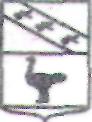 АДМИНИСТРАЦИЯ ГОРОДА ЛЬГОВА КУРСКОЙ ОБЛАСТИ ПОСТАНОВЛЕНИЕот 20 декабря 2017 г.	№ 474 Об утверждении перечня муниципальных услуг и контрольных функций Администрации города ЛьговаВ соответствии с Федеральным Законом от 27.07.2010 № 210-ФЗ «Об организации предоставления государственных и муниципальных услуг», Постановлением Правительства Российской Федерации от 27.09.2011 № 797 «О взаимодействии между многофункциональными центрами предоставления государственных и муниципальных услуг и Федеральными органами исполнительной власти субъектов Российской Федерации, органами месиного самоуправления (в редакции Постановлений Правительства РФ от 22.12.2012 № 1377, от 30.05.2014 № 496 от 22.10.2015 №492) Администрация города Льгова ПОСТАНОВЛЯЕТ:Утвердить перечень муниципальных услуг, предоставляемых Администрацией города Льгова (Приложение № 1).Утвердить перечень контрольных функций Администрации города Льгова (Приложение № 2).Признать утратившим силу постановление Администрации города Льгова от 12.04.2016  № 404 «Об утверждении перечня муниципальных услуг и контрольных функций Администрации города Льгова»Контроль за исполнением настоящего постановления возложить на первого заместителя Главы администрации города Льгова Дугина Н.Н.Постановление вступает в силу со дня его подписания.             Глава города                                                                    Ю.В. СевериновПриложение № 1к постановлениюАдминистрации города Льговаот 20.04.2017 № 474Переченьмуниципальных услуг Администрации города Льгова Курской областиПриложение № 2к постановлениюАдминистрации города Льговаот 20.04.2017 № 474Переченьконтрольных функций Администрации города Льгова Курской области№п/пНаименование муниципальной услугиНаименование структурного подразделения (должностного лица), осуществляющих муниципальную услугу1Предоставление разрешения на строительствоОтдел архитектуры и градостроительства Администрации города Льгова2Предоставление разрешения на ввод объекта в эксплуатациюОтдел архитектуры и градостроительства Администрации города Льгова3Выдача справок об участии (неучастии) граждан в приватизации жилых помещенийЮридический отдел Администрации города Льгова4Предоставление земельных участков, находящихся в государственной или муниципальной собственности, и (или) государственная собственность на которые не разграничена, на территории города Льгова Курской области отдельным категориям граждан в собственность бесплатноГлавный специалист-эксперт по вопросам земельных отношений5Постановка на учет многодетных семей с целью предоставления земельных участков в собственность бесплатноГлавный специалист-эксперт по вопросам земельных отношений6Предоставление земельных участков, государственная собственность на которые не разграничена, расположенных в границах города Льгова, на торгахГлавный специалист-эксперт по вопросам земельных отношений7Зачисление в образовательное учреждениеОтдел образования Администрации города Льгова8Предоставление технических условий подключения объекта капитального строительства к сетям инженерно-технического обеспеченияОтдел архитектуры и градостроительства Администрации города Льгова9Выдача несовершеннолетним лицам, достигшим 16 лет, разрешения на вступление в брак до достижения брачного возрастаОтдел опеки и попечительства Администрации города Льгова10Выдача разрешений на снос и обрезку зеленых насаждений, а также изъятие газонов в пределах городской чертыОтдел ЖКХ Админист  рации города Льгова11Назначение и выплата доплаты к пенсии лицам, замещавшим муниципальные должности и пенсии за выслугу лет лицам, замешавшим должности муниципальной службыУправление делами Администрации города Льгова12Назначение и выплата ежемесячной доплаты к пенсии лицам, замещавшим должности главы города Льгова Курской областиУправление делами Администрации города Льгова13Реализация полномочий собственника по передаче муниципального имущества в аренду и на ответственное хранениеГлавный специалист-эксперт по вопросам имущественных отношений14Предоставление информации о форме собственности на недвижимое и движимое имущество, земельные участки, находящиеся в собственности муниципального образования, включая предоставление информации об объектах недвижимого имущества, находящихся в муниципальной собственности и предназначенных для сдачи в арендуГлавный специалист-эксперт по вопросам имущественных отношений15Предоставление земельных участков, находящихся в муниципальной собственности, государственная собственность на которые не разграничена, гражданам для индивидуального жилищного строительстваГлавный специалист-эксперт по вопросам земельных отношений16Выдача справок о регистрации по месту жительства в домах частного жилищного фонда муниципального образования "Город Льгов" Курской областиУправление делами Администрации города Льгова17Организация оздоровления и отдыха детей, подростков и молодежиОтдел культуры, молодежной политики и спорта Администрации города Льгова18Предоставление информации об организации общедоступного и бесплатного дошкольного, начального общего, основного общего, среднего (полного) общего образования, а также дополнительного образования в образовательных учреждениях, расположенных на территории города ЛьговаОтдел образования Администрации города Льгова19Выдача разрешений на установку рекламных конструкций на соответствующей территории, аннулирование таких разрешений, выдача предписаний о демонтаже самовольно установленных рекламных конструкций на территории города ЛьговаОтдел архитектуры и градостроительства Администрации города Льгова20Согласование размещения и приемка в эксплуатацию нестационарных (временных, мобильных) объектовОтдел экономики, муниципальных закупок, потребительского рынка, предпринимательства и транспорта Администрации города Льгова21Присвоение адреса объекту недвижимостиОтдел архитектуры и градостроительства Администрации города Льгова22Утверждение схемы расположения земельного участка на кадастровом плане территорииОтдел архитектуры и градостроительства Администрации города Льгова23Предоставление разрешения на осуществление условно разрешенного вида использования земельного участка или объекта капитального строительстваОтдел архитектуры и градостроительства Администрации города Льгова24Выдача акта освидетельствования проведения основных работ по строительству (реконструкции) объекта индивидуального жилищного строительства с привлечением средств материнского (семейного) капиталаОтдел архитектуры и градостроительства Администрации города Льгова25Предоставление разрешения на осуществление земляных работОтдел архитектуры и градостроительства Администрации города Льгова26Предоставление информации об образовательных программах и учебных планах, рабочих программах учебных курсов, предметов, дисциплин (модулей), годовых календарных учебных графикахОтдел образования Администрации города Льгова27Предоставление градостроительного плана земельного участкаОтдел архитектуры и градостроительства Администрации города Льгова28Прием заявлений, постановка на учет и зачисление детей в образовательные учреждения, реализующие основную образовательную программу дошкольного образования (детские сады)Отдел образования Администрации города Льгова29Прием заявлений и выдача документов о согласовании переустройства и (или) перепланировки жилого помещенияОтдел архитектуры и градостроительства Администрации города Льгова30Прием документов, а также выдача решений о переводе или отказе в переводе жилого помещения в нежилое помещение или нежилого помещения в жилое помещениеОтдел архитектуры и градостроительства Администрации города Льгова31Прием детей в дошкольные учреждения в первую очередь (для многодетных семей)Отдел образования Администрации города Льгова32Рассмотрение обращений и жалоб граждан по вопросу защиты прав потребителей на территории города Льгова Курской областиОтдел экономики, муниципальных закупок, потребительского рынка, предпринимательства и транспорта Администрации города Льгова33Выдача разрешений на право организации розничных рынков на территории города Льгова Курской областиОтдел экономики, муниципальных закупок, потребительского рынка, предпринимательства и транспорта Администрации города Льгова34Предоставление информации о текущей успеваемости учащегося, ведение электронного дневника и электронного журнала успеваемостиОтдел образования Администрации города Льгова35Предоставление архивной информации по документам Архивного фонда Курской области и другим архивным документам, относящимся к муниципальной собственности, и выдача архивных справок, архивных копий и архивных выписокУправление делами Администрации города Льгова36Предоставление в собственность или аренду земельного участка для целей, не связанных со строительствомГлавный специалист-эксперт по вопросам земельных отношений37Предоставление сведений из Реестра муниципального имуществаГлавный специалист-эксперт по вопросам имущественных отношений38Признание помещения жилым помещением, жилого помещения -пригодным (непригодным) для проживанияКонсультант по жилищно-бытовым вопросам Администрации города Льгова39Признание жилого дома аварийным и подлежащим сносу (реконструкции)Консультант по жилищно-бытовым вопросам Администрации города Льгова40Принятие граждан на учет в качестве нуждающихся в жилых помещенияхКонсультант по жилищно-бытовым вопросам Администрации города Льгова41Прием заявления о предоставлении молодым семьям социальных выплат на приобретение (строительство) жильяКонсультант по жилищно-бытовым вопросам Администрации города Льгова№п/пНаименование функцииНаименование структурного подразделения (должностного лица), осуществляющих контрольную функцию1Осуществление муниципального контроля в области торговой деятельности на территории муниципального образования «Город Льгов» Курской областиОтдел экономики, муниципальных закупок, потребительского рынка, предпринимательства и транспорта Администрации города Льгова2Осуществление муниципального жилищного контроля на территории муниципального образования «Город Льгов» Курской областиОтдел ЖКХ Администрации города Льгова3Осуществление муниципального контроля за сохранностью автомобильных дорог местного значения на территории муниципального образования «Город Льгов» курской областиОтдел ЖКХ Администрации города Льгова4Осуществление муниципального лесного контроля на территории муниципального образования "Город Льгов" Курской областиГлавный специалист-эксперт по вопросам земельных отношений5Осуществление муниципального земельного контроля на территории муниципального образования «Город Льгов» курской областиГлавный специалист-эксперт по вопросам земельных отношений